7- րդ  դասարան         Ինֆորմատիկա շաբաթական 1 ժամ       Դասագրքի հեղինակ՝ Ս. Ս. Ավետիսյան, Ս. Վ. ԴանիելյանԹեմատիկ պլանները կազմող ուսուցիչներ՝ Վարդանուշ Հովհաննիսյան «Կարբիի Վ. Թեքեյանի անվան միջնակարգ դպրոց»  ՊՈԱԿՀեղինե Շահինյան «Ոսկեհատի Խրիմյան Հայրիկի  անվան միջնակարգ դպրոց»  ՊՈԱԿԱրաքսյա Մելքոնյան «Կարբիի Վ. Թեքեյանի անվան միջնակարգ դպրոց» ՊՈԱԿՀամակարգող՝ Համակարգող՝ Ուսումնական բնագավառների մշակման և զարգացման բաժնի ԲՏՃՄ բնագավառի պատասխանատու՝ Լյուդմիլա ԱռուշանյանMs Word տեքստային խմբագրիչ։ Տեքստի ձևաչափի սահմանումԹեմատիկ պլան Հարցեր և առաջադրանքներ առարկայի չափորոշչային միջին պահանջների կատարումը ստուգելու համար։1. Ինչպե՞ս կարելի է թողարկել MS Word տեքստային խմբագրիչը։2. Ms Word տեքստային խմբագրիչում պարբերության տեքստի հավասարեցման ի՞նչ տարբերակներ գիտեք:3.Ms Word-ի աշխատանքային միջավայրում ինչպե՞ս բացել ենթատեքստային մենյու։4.Page setup պատուհանի Margins ներդիրի միջոցով ի՞նչ կարելի է սահմանել։Հարցերին պատասխանելու կամ առաջադրանքները կատարելու համար սովորողը պետք է իմանա.      1․ Տեքստի ձևաչափի, նրա ներդիրների, հրամանների մասին։      2․ Ենթատեքստային մենյույի մասին։Page setup պատուհանի, նրա ներդիրների և հրամանների մասին։Հարցերին պատասխանելու կամ առաջադրանքները կատարելու համար սովորողը պետք է կարողանա.Թողարկել Ms Word տեքստային խմբագրիչը։Սահմանել պարբերության տեքստի հավասարեցման տարբերակներից որևէ մեկը։Բացել ենթատեքստային մենյուն։Կիրառել Page setup կատուհանի ներդիրերի հրամանները։1.3 Այբուբենի փոփոխման KDWin ծրագիրըԹեմատիկ պլանՀարցեր և առաջադրանքներ առարկայի չափորոշչային միջին պահանջների կատարումը ստուգելու համար։1. Ստեղնային բանալիների միջոցով ինչպե՞ս կարելի է փոխել ստեղնաշարի լեզուն։2. Ստեղնաշարի վրա պայմանանշանների դասավորության  Phonetical և Typewriter ձևերն ինչո՞վ են տարբերվում միմյանցից։3․ Ի՞նչ տեքստ կգրվի էկրանին, եթե ստեղնաշարի լեզուն ընտրված լինի հայերենը և սեղմվեն հետևյալ ստեղները՝  ba87 a\[a8h 	ա) բա87 ա\[ա8հ	բ) բարև ա\[արհ	գ) բարև աշխարհՀարցերին պատասխանելու կամ առաջադրանքները կատարելու համար սովորողը պետք է իմանա.      1․ Ստեղնային բանալիներով ստեղնաշարի լեզուն փոխելու եղանակների մասին։      2․ Պայմանանշանների դասավորության  Phonetical և Typewriter ձևերի մասինՍտեղնաշարի վրա հայկական այբուբենի  տառաթվային դասավորությունը:Հարցերին պատասխանելու կամ առաջադրանքները կատարելու համար սովորողը պետք է կարողանա.Փոխել ստեղնաշարի լեզուն։Տեքստ ներմուծել տարբեր լեզուներով:Կիրառել ստեղնաշարային բանալիները:1.4 Աշխատանք մի քանի փաստաթղթերի հետԹեմատիկ պլանՀարցեր և առաջադրանքներ առարկայի չափորոշչային միջին պահանջների կատարումը ստուգելու համար։1. Ինչպե՞ս կարելի է նշված հատվածը տեղափոխել մեկ ուրիշ փաստաթղթի մեջ:2. Կատարեք համապատասխանեցում․	Copy                    Ctrl+V	Past		     Ctrl+X	Cut                       Ctrl+C3. Ինչպե՞ս կարելի է պատճենված տեքստը տեղադրել մեկ այլ փաստաթղթում։Հարցերին պատասխանելու կամ առաջադրանքները կատարելու համար սովորողը պետք է իմանա.      1․ Տեքստի տեղափոխման եղանակների մասին։      2․Ստեղնաշարային բանալիների մասին:Cut, Copy, Past գործիքների մասին:Հարցերին պատասխանելու կամ առաջադրանքները կատարելու համար սովորողը պետք է կարողանա.Կարողանա պատճենել, տեղափոխել և տեղադրել տեքստի նշված հատվածը մի փաստաթղթից մեկ այլ փաստաթղթի մեջ։Աշխատել մի քանի փաստաթղթերի հետ:1.5 Փաստաթղթի նախնական դիտում և տպագրումԹեմատիկ պլան Հարցեր և առաջադրանքներ առարկայի չափորոշչային միջին պահանջների կատարումը ստուգելու համար։1.Ինչպե՞ս կարելի է տպել Word-ի աշխատանքային միջավայրում ստեղծված փաստաթուղթը։2. Ո՞ր ստեղնաշարային բանալիներն է հարկավոր կիրառել փաստաթուղթը տպելու համար։3. Number of copies դաշտում նշվում է  տպագրվող փաստաթղթի ————————։	ա) էջերի համարները	բ) օրինակների քանակըՀարցերին պատասխանելու կամ առաջադրանքները կատարելու համար սովորողը պետք է իմանա.1. Փաստաթղթի նախադիտման և տպագրման հնարավորությունների մասին։2․ Ստեղնաշարային բանալիների մասին։Հարցերին պատասխանելու կամ առաջադրանքները կատարելու համար սովորողը պետք է կարողանա.Նախադիտել և տպագրել որևէ փաստաթուղթ։Կիրառել ստեղնաշարային բանալիներ։Տպագրել մի փաստաթղթից մի քանի օրինակ։2.1 Ֆայլային համակարգԹեմատիկ պլան Հարցեր և առաջադրանքներ առարկայի չափորոշչային միջին պահանջների կատարումը ստուգելու համար։1. Ինչպե՞ս են կազմվում թղթապանակներում ներառված ֆայլերի հասցեները։2. Ո՞րն է :D թղթապանակի 7_դասարան ենթաթղթապանակի Ռեֆերատ անունով փաստաթղթի հասցեի ճիշտ գրելաձևը․	ա) :D,7_դասարան,Ռեֆերատ	բ) :D-7_դասարան-Ռեֆերատ	գ) :D/7_դասարան/Ռեֆերատ3. Հնարավոր է արդյոք ջնջել հիմնային թղթապանակը, եթե այո ապա ինչպե՞ս։Հարցերին պատասխանելու կամ առաջադրանքները կատարելու համար սովորողը պետք է իմանա.1. Ֆայլերի հասցեների կազմության սկզբունքի մասին։     2. Հիմնային և սովորական թղթապանակների և դրանց տարբերությունների մասին։Հարցերին պատասխանելու կամ առաջադրանքները կատարելու համար սովորողը պետք է կարողանա.Գրել, կարդալ ֆայլերի հասցեները:Տարբերել հիմնային և սովորական թղթապանակները։2.2 Գործողություններ օբյեկտների հետ։Թեմատիկ պլանՀարցեր և առաջադրանքներ առարկայի չափորոշչային միջին պահանջների կատարումը ստուգելու համար։1․ Ինչպե՞ս կարելի է պատճենել օբյեկտը կամ օբյեկտների խումբը։2. Ինչպե՞ս կարելի է տեղափոխել օբյեկտը կամ օբյեկտների խումբը։3․ Ինչպե՞ս ջնջել օբյեկտը կամ օբյեկտների խումբը։Հարցերին պատասխանելու կամ առաջադրանքները կատարելու համար սովորողը պետք է իմանա.1.Օբյեկտը կամ օբյեկտների խումբը պատճենելու, տեղափոխելու և ջնջելու հնարավորությունների մասին: 2. Իմանա ստեղնաշարային բանալիների մասին։Հարցերին պատասխանելու կամ առաջադրանքները կատարելու համար սովորողը պետք է կարողանա.Պատճենել, տեղափոխել ջնջել օբյեկտները կամ օբյեկտների խմբերը:Կիրառել ստեղնաշարային բանալիները:2.3 Զամբյուղ թղթապանակ:Թեմատիկ պլան Հարցեր և առաջադրանքներ առարկայի չափորոշչային միջին պահանջների կատարումը ստուգելու համար։1.Ինչպե՞ս և ե՞րբ է ֆայլային օբյեկտը հայտնվում Զամբյուղում (Recycle Bin)։2․ Ո՞ր հրամանի օգնությամբ կարելի է վերականգնել Զամբյուղում հայտնված օբյեկտը․                    ա) Empty the Recycle Bin,                    բ) Restore this item,                    գ) Recycle Bin properties3. Համակարգչի կոշտ սկավառակի վրա որքա՞ն տեղ է զբաղեցնում Զամբյուղում հայտնված օբյեկտը։Հարցերին պատասխանելու կամ առաջադրանքները կատարելու համար սովորողը պետք է իմանա.1.  Recycle Bin-ի և դրա կիրառության մասին։2․ Օբյեկտների վերականգնման մասին։3․  Recycle Bin-ում օբյեկտների զբաղեցրած տեղի մասին։Հարցերին պատասխանելու կամ առաջադրանքները կատարելու համար սովորողը պետք է կարողանա.Վերականգնել  Recycle Bin-ում հայտնված օբյեկտը։Տեղափոխել ֆայլերը  Recycle Bin։3.1 Ինֆորմացիայի աղբյուրներ:3.2 Ինֆորմացիայի կոդավորումը։Թեմատիկ պլանՀարցեր և առաջադրանքներ առարկայի չափորոշչային միջին պահանջների կատարումը ստուգելու համար։1.Ինչպիսի՞ն են լինում ինֆորմացիայի աղբյուրները։2․ Ի՞նչ եք հասկանում ինֆորմացիայի կարգավորում ասելով։3․ Ի՞նչ հաշվարկման համակարգեր գիտեք։4․ Ի՞նչ տեսքով է ներկայացվում ինֆորմացիան համակարգչում և դրա համար ո՞ր հաշվարկման համակարգն է կիրառվում։5․ Տվեք կոդավորում հասկացության սահմանումը։6․ Առօրյայում կիրառվող կոդավորված ինֆորմացիայի օրինակներ բերեք։Հարցերին պատասխանելու կամ առաջադրանքները կատարելու համար սովորողը պետք է իմանա.1.Ինֆորմացիայի աղբյուրների և դրանց դասակարգման մասին։2․ Ինֆորմացիայի կարգավորման մասին։3․ Տասական և երկուական հաշվարկման համակարգերի մասին։4․ Կոդավորման սահմանումը։5․Համակարգչում ինֆորմացիայի ներկայացման ձևի մասին։Հարցերին պատասխանելու կամ առաջադրանքները կատարելու համար սովորողը պետք է կարողանա.Տարբերել կարգավորված և չկարգավորված ինֆորմացիայի աղբյուրները:Տալ կոդավորման սահմանումը։Տարբերել երկուական և տասական համակարգերը:Բերել առօրյայում կիրառվող կոդավորված ինֆորմացիայի օրինակներ 3.3 Ինֆորմացիայի քանակի չափման միավորները տեխնիկայում:Թեմատիկ պլան Հարցեր և առաջադրանքներ առարկայի չափորոշչային միջին պահանջների կատարումը ստուգելու համար։1.Ինչպե՞ս է կոչվում ինֆորմացիայի ծավալը չափելու փոքրագույն միավորը։2․ Ինչի՞ն են անվանում բայթ։3․ Քանի՞ բիթի է հավասար մեկ բայթը։4․ Քանի՞ բիթ է զբաղեցնում մեկ սիմվոլը։5․ Քանի՞ բիթ և քանի՞ բայթ կզբաղեցնի Ձեր անուն ազգանունը համակարգչի հիշողությունում։6․ Դասավորեք ինֆորմացիայի չափման միավորներն ըստ աճման կարգի։        Տբայթ, բիթ, Կբայթ, Պբայթ, բայթ, Մբայթ, ԳբայթՀարցերին պատասխանելու կամ առաջադրանքները կատարելու համար սովորողը պետք է իմանա.1. Ինֆորմացիայի չափման միավորները: 2. Սիմվոլների ծավալները։ Հարցերին պատասխանելու կամ առաջադրանքները կատարելու համար սովորողը պետք է կարողանա.Կատարել հաշվարկներ չափման միավորներով:Կիրառել գործնականում, հաշվել տեքստի ծավալը։3.4 Ինֆորմացիայի կրիչների թվային բնութագրերը:Թեմատիկ պլանՀարցեր և առաջադրանքներ առարկայի չափորոշչային միջին պահանջների կատարումը ստուգելու համար։1.Նշեք մի քանի երկարաժամկետ հիշողության սարքեր․ (Նվազագույնը 3)2․ Քանի՞ էլեկտրոնային գիրք կարել է պահել ֆլեշ հիշող սարքի վրա, եթե եթե մեկ գրքի ծավալը 500ՄԲ է, իսկ ֆլեշ հիշող սարքի հիշողության ծավալը 4 ԳԲ։3․ Քանի՞ ՄԲ ազատ տարածք կմնա լազեռաին հիշող սկավառակի վրա, եթե նրա հիշողությունը 2 ԳԲ է և դրա վրա պահպանված են 123 նկար, 25ՄԲ ծավալով։Հարցերին պատասխանելու կամ առաջադրանքները կատարելու համար սովորողը պետք է իմանա.1. Հիշող սարքերի մասին։2.Ինֆորմացիայի չափման միավորները: Հարցերին պատասխանելու կամ առաջադրանքները կատարելու համար սովորողը պետք է կարողանա.Նշել մի քանի հիշող սարքեր։Հաշվել ինֆորմացիայի զբաղեցրած ծավալը։4.1 Համացանց:Թեմատիկ պլան Հարցեր և առաջադրանքներ առարկայի չափորոշչային միջին պահանջների կատարումը ստուգելու համար։1. Ի՞նչ է համաշխարհային սարդոստայնը և ինչ հնարավորություն է այն տալիս:2․ Ինչի՞ համար է կիրառվում HTML հիպերտեքստային նշագրման լեզուն։3․ Ի՞նչ է կայքը։4 Ի՞նչ է հիպերհղումը։Հարցերին պատասխանելու կամ առաջադրանքները կատարելու համար սովորողը պետք է իմանա.1. Համաշխարհային սարդոստային մասին։2․ HTML հիպերտեքստային նշագրման լեզվի և դրա կիրառման մասին։3․ Կայքի մասին։4․ Հիպերհղման մասին։ Հարցերին պատասխանելու կամ առաջադրանքները կատարելու համար սովորողը պետք է կարողանա.Տալ Համաշխարհային սարդոստայնի սահմանումը և նշել դրա ընձեռած հնարավորությունները։Բացատրել թե ինչ է կայքը։Բացատրել թե ինչպես են աշխատում հիպերհղումները։4.2 Ինֆորմացիայի պահպանումը համացանցում:Թեմատիկ պլան Հարցեր և առաջադրանքներ առարկայի չափորոշչային միջին պահանջների կատարումը ստուգելու համար։1. Ինչի՞ համար է կիրառվում սերվերը։2. Քանի մասից է բաղկացած IP հասցեն, ինչ սիմվոլներ կարող է պարունակել այն:3. Ինչ է դոմենը։4․ Քանի՞ տառով են կազմվում աշխարհագրական դոմենները։Հարցերին պատասխանելու կամ առաջադրանքները կատարելու համար սովորողը պետք է իմանա. 1. Սերվերի մասին։2․ URL-ի մասին։3․ Դոմենների և դրանց տեսակների մասին։ Հարցերին պատասխանելու կամ առաջադրանքները կատարելու համար սովորողը պետք է կարողանա.Բացատրել սերվերի կիրառման անհրաժեշտությունը։Տալ դոմենի սահմանումը և նշել տեսակները։4.3 Ինֆորմացիայի որոնումը Համացանցում:4.4 Համացանցին առնչվելու անվտանգությունը և էթիկան։Թեմատիկ պլանՀարցեր և առաջադրանքներ առարկայի չափորոշչային միջին պահանջների կատարումը ստուգելու համար։1․ Նշեք Ձեզ ծանոթ մի քանի բրաուզերներ։2․ Ինչպե՞ս թողարկել Internet Explorer (կամ ցանկացած այլ) բրաուզերը։3․ Համացանցից օգտվելիս ի՞նչ վտանգների կարող եք հանդիպել։4․ Կարելի՞ է արդյոք անծանոթին փոխանցել Ձեր անձնական տվյալները, ինչո՞ւ։5․ Համացանցում շփվելիս պետք չէ․	ա) Հետևել քերականական և ուղղագրական կանոններին։	բ) Ամբողջ տեքստը գրել մեծատառերով	գ) Լինել բարեկիրթՀարցերին պատասխանելու կամ առաջադրանքները կատարելու համար սովորողը պետք է իմանա.1. Բրաուզերների մասին։2․ Բրաուզերների թողարկման մասին։3. Ինտերնետից օգտվելու անվտանգության ու էթիկայի կանոնները Հարցերին պատասխանելու կամ առաջադրանքները կատարելու համար սովորողը պետք է կարողանա.Թողարկել բրաուզեր։Համացանցում շփվելիս կիրառել անվտանգության և էթիկայի կանոնները։5.1 Հիմնական հասկացություններ և սահմանումներԹեմատիկ պլանՀարցեր և առաջադրանքներ առարկայի չափորոշչային միջին պահանջների կատարումը ստուգելու համար։1․Ինչպե՞ս կարելի է թողարկել MS PowerPoint ծրագիրը։2. Ո՞րն է սլայդների դիտման տեսակավորման ռեժիմը։3. Ո՞րն է սլայդների դիտման սովորական ռեժիմըա/ Slide Showբ/ Normal գ/ Slide SorterՀարցերին պատասխանելու կամ առաջադրանքները կատարելու համար սովորողը պետք է իմանա.1․ Համակարգչային ցուցադրությունների ստեղծման նպատակը։2.MS PowerPoint ծրագրի մասին։3․ Սլայդների դիտման 3 ռեժիմների և դրանց տարբերությունների մասին։Հարցերին պատասխանելու կամ առաջադրանքները կատարելու համար սովորողը պետք է կարողանա.Թողարկել MS PowerPoint ծրագիրը։ընտրել սլայդների դիտման Normal, Slide Show, Slide Sorter ռեժիմներից անհրաժեշտը։5.2 Նոր ցուցադրման ստեղծումն ու պահպանումըԹեմատիկ պլանՀարցեր և առաջադրանքներ առարկայի չափորոշչային միջին պահանջների կատարումը ստուգելու համար։1. Ինչպե՞ս կարելի է ստեղծել նոր համակարգչային ցուցադրություն։2․ Ի՞նչ անուն կկրի ցուցադրությունը, եթե դրան անուն չտաք։	ա) Untitled Presentation,	բ) Untitled 	գ) Presentation3․ Ինչպե՞ս կարելի է պահպանել ստեղծված համակարգչային ցուցադրությունը։4․ Ի՞նչ է շաբլոնը։Հարցերին պատասխանելու կամ առաջադրանքները կատարելու համար սովորողը պետք է իմանա.1. Ցուցադրության հետ կատարվող ֆայլային գործողությունների մասին։2․ Ցուցադրությանը տրվող լռելյան անվան մասին։3․ Շաբլոնների մասին։ Հարցերին պատասխանելու կամ առաջադրանքները կատարելու համար սովորողը պետք է կարողանա.Ստեղծել, պահպանել համակարգչային ցուցադրություն։Բացատրել թե ինչ է շաբլոնը։Կիրառել ստեղնաշարային բանալիներ։5.3 Ինֆորմացիայի ներմուծումը ցուցադրման մեջԹեմատիկ պլանՀարցեր և առաջադրանքներ առարկայի չափորոշչային միջին պահանջների կատարումը ստուգելու համար։1. Նկարագրել ցուցադրության մեջ ինֆորմացիայի ներմուծման գործընթացը։2. Ինչպե՞ս կարելի է սլայդում աղյուսակ ստեղծել։3. Նկարագրել սլայդում տեքստի նշված հատվածը համարակալելու գործընթացը։Հարցերին պատասխանելու կամ առաջադրանքները կատարելու համար սովորողը պետք է իմանա.1. Ցուցադրությունում ինֆորմացիա ներմուծելու նրբությունների մասին։2․ Ցուցադրությունում աղյուսակներ տեղադրելու հնարավորության մասին։3․ Ցուցադրությունում տեքստի համարակալման հնարավորության մասին։ Հարցերին պատասխանելու կամ առաջադրանքները կատարելու համար սովորողը պետք է կարողանա.Ցուցադրությունում ներմուծել ինֆորմացիա և ձևավորել այն։Ցուցադրությունում ստեղծել և լրացնել աղյուսակ։5.4 Աշխատանք սլայդների հետԹեմատիկ պլանՀարցեր և առաջադրանքներ առարկայի չափորոշչային միջին պահանջների կատարումը ստուգելու համար։1. Ինչպիսի՞ ցուցադրման օբյեկտներ կարող է ներառվել ցուցադրության մեջ․ նշել մի քանիսը։ 2. Ինչպե՞ս կարելի է պատճենել սլայդը։3. Ինչպե՞ս կարելի է հեռացնել սլայդը։4․ Ինչպե՞ս ցուցադրությունում նոր սլայդ ավելացնել։5․ Ինչպե՞ս ընտրել սլայդի ձևավորման մակետ։Հարցերին պատասխանելու կամ առաջադրանքները կատարելու համար սովորողը պետք է իմանա.1. Ցուցադրումներում տարբեր բաղկացուցիչ տարրերի ներառելու և դրանց հետ խմբագրման աշխատանքներ կատարելու մասին։2. Ցուցադրությունում նոր սլայդ ավելացնելու մասին։3․Ցուցադրության ցանկացած սլայդ պատճենելու, տեղափոխելու և հեռացնելու մասին։4․ Իմանա ձևավորման մակետների մասին։ Հարցերին պատասխանելու կամ առաջադրանքները կատարելու համար սովորողը պետք է կարողանա.Ավելացնել, ընտրել, ջնջել, պատճենել սլայդեր:Ընտրել ցանկացած ձևավորման մակետ։5.5 Սլայդների ձևավորումներըԹեմատիկ պլանՀարցեր և առաջադրանքներ առարկայի չափորոշչային միջին պահանջների կատարումը ստուգելու համար։1. Ինչպե՞ս կարելի է ընտրել սլայդների ձևավորման ստանդարտ թեմա․ նկարագրել գործընթացը։2. Ինչպե՞ս կարելի է սլայդի ֆոնում նկար տեղադրել․ նկարագրել գործընթացը։3. Ձևավորման թեման ընտրված սլայդի կամ սլայդների վրա կիրառելու համար տվյալ թեմայի ենթատեքստային մենյուից ո՞ր հրամանն ընտրելա/  Apply to Selected Slidesբ/   Apply to All Slidesգ/   Don’t Apply  Հարցերին պատասխանելու կամ առաջադրանքները կատարելու համար սովորողը պետք է իմանա.1. Սլայդների ձևավորման, թեմաների ընտրության հնարավորության մասին։2. Սլայդի ֆոնում նկար տեղադրելու հնարավորության մասին։3․ Մեկ կամ մի քանի սլայդների համար այլ թեմա ընտրելու հնարավորության մասին։ Հարցերին պատասխանելու կամ առաջադրանքները կատարելու համար սովորողը պետք է կարողանա.Սլայդի համար սահմանել ցանկացած թեմա։Ընտրված սլայդների համար ընտրել անհրաժեշտ թեմա։Սլայդի ֆոնում տեղադրել ցանկացած նկար։5.6 Ցուցադրումներում հատուկ էֆեկտների կիրառումըԹեմատիկ պլանՀարցեր և առաջադրանքներ առարկայի չափորոշչային միջին պահանջների կատարումը ստուգելու համար։1.Ինչպե՞ս կարելի է սլայդներին անցումային էֆեկտներ տալ։2․ Սլայդից սլայդ անցում կատարելու ձևերն են․ տալ դրանց բացատրությունը։On Mouse ClickAutomatically After3. Սլայդների անցման քանի արագություն կա․ նշել դրանք։Հարցերին պատասխանելու կամ առաջադրանքները կատարելու համար սովորողը պետք է իմանա.1.Սլայդներին անցումային էֆեկտներ տալու հնարավորության մասին։2․ Անցում կատարելու ձևերի և արագությունների մասին։ Հարցերին պատասխանելու կամ առաջադրանքները կատարելու համար սովորողը պետք է կարողանա.Սլայդներին անցումային էֆեկտներ տալ։Բացատրել On Mouse Click և Automatically After անցման ձևերի տարբերությունները։Թվարկել անցման արագությունների տարբերակները, և ընտրել ցանկացածը։6.1 Էլեկտրոնային աղյուսակներ:Թեմատիկ պլանՀարցեր և առաջադրանքներ առարկայի չափորոշչային միջին պահանջների կատարումը ստուգելու համար։1. Ի՞նչ նպատակով են ստեղծվել էլեկտրոնային աղյուսակները։2․ Ինչի՞ն են անվանում բջիջ։3․Էլեկտրոնային աղյուսակի տողն անվանում են _____________, իսկ սյունը՝ ______________:Հարցերին պատասխանելու կամ առաջադրանքները կատարելու համար սովորողը պետք է իմանա.1. Էլեկտրոնային աղյուսակների ստեղծման նպատակն ու անհրաժեշտությունը։ 2. Բջիջների մասին։3. Գրառումների և դաշտերի մասին։ Հարցերին պատասխանելու կամ առաջադրանքները կատարելու համար սովորողը պետք է կարողանա.Նկարագրել ինֆորմացիան աղյուսակի տեսքով ներկայացնելու նպատակահարմարությունը։Բացատրել թե ինչ է բջիջը։Ցույց տալ գրառումները և դաշտերը։6.2 Microsoft Excel  Էլեկտրոնային աղյուսակԹեմատիկ պլանՀարցեր և առաջադրանքներ առարկայի չափորոշչային միջին պահանջների կատարումը ստուգելու համար։1. Ինչպե՞ս կարելի է թողարկել MS Excel ծրագիրը։2․ MS Excel-ում ինչպես կարելի է նոր աշխատանքային գիրք ստեղծել։3․ Որ ստեղնաշարային բանալիներն է հարկավոր կիրառել MS Excel-ում նոր աշխատանքային գիրք ստեղծելու, այն պահպանելու և որևէ աշխատանքային գիրք բացելու համար․ թվարկել։4․ Ո՞ր սյան և ո՞ր տողի հատման արդյունքում է առաջացել D7 հասցե ունեցող բջիջը։Հարցերին պատասխանելու կամ առաջադրանքները կատարելու համար սովորողը պետք է իմանա.1. Նոր աշխատանքային գիրք ստեղծելու եղանակները։2․ Ստեղնաշարային բանալիների մասին։3․ Աշխատանքային թերթերի մասին։4․ Բջիջների հասցեների մասին։ Հարցերին պատասխանելու կամ առաջադրանքները կատարելու համար սովորողը պետք է կարողանա.Մտնել էլեկտրոնային աղյուսակի միջավայր: Ստեղծել աշխատանքային գիրք։Կիրառել ստեղնաշարային բանալիները։6.3 Աղյուսակային տվյալների ներմուծումըԹեմատիկ պլանՀարցեր և առաջադրանքներ առարկայի չափորոշչային միջին պահանջների կատարումը ստուգելու համար։1․ Excel էլեկտրոնային աղյուսակում բջիջը ինչպիսի՞ ինֆորմացիա կարող է պարունակել։2․Ինչպե՞ս կարելի է բջիջում բանաձև ներմուծել։3․ Ինչպե՞ս կարելի է ջնջել բջիջում եղած ինֆորմացիան։4․ Բջիջ ներմուծված տեքստը կարող է մինչև _____ պայմանանշան պարունակել։ա) 225, 		բ) 255, 		գ) 1000Հարցերին պատասխանելու կամ առաջադրանքները կատարելու համար սովորողը պետք է իմանա.1. Բջիջների պարունակության տեսակները` տեքստ, թիվ, ամսաթիվ, բանաձև: 2. MS Excel էլեկտրոնային աղյուսակում բանաձևեր ներմուծելու առանձնահատկությունները։3․ Առավելագույնը քանի պայմանանշան կարելի է ներմուծել բջիջ։4․ Բջիջներից ինֆորմացիայի հեռացման մասին։ Հարցերին պատասխանելու կամ առաջադրանքները կատարելու համար սովորողը պետք է կարողանա.Ներմուծել թվային, տեքստային և բանաձևային տվյալներ:Հեռացնել բջիջում առկա ինֆորմացիան։6.4 Աշխատանք աղյուսակի բջիջների հետԹեմատիկ պլանՀարցեր և առաջադրանքներ առարկայի չափորոշչային միջին պահանջների կատարումը ստուգելու համար։1. Ինչպե՞ս կարելի է փոխել բջիջի հորիզոնական չափը (սյան լայնությունը)։2․ Թվարկել A1:C2 բջիջների բլոկի բոլոր բջիջների հասցեները։3. Ինչպե՞ս կարելի է պատճենել, տեղափոխել բջիջում կամ բջիջների բլոկում առկա ինֆորմացիան։Հարցերին պատասխանելու կամ առաջադրանքները կատարելու համար սովորողը պետք է իմանա.1. Բջիջների հորիզոնական և ուղղահայաց չափերի փոփոխման հնարավորության մասին։2. Բջիջների բլոկի կազմության և հասցեի գրության մասին։3. Բջիջների բլոկների հետ կիրառելի հիմնական գործողությունները՝ պատճենել, տեղափոխել, հեռացնել։Հարցերին պատասխանելու կամ առաջադրանքները կատարելու համար սովորողը պետք է կարողանա.Փոփոխել աղյուսակի սյան, տողի լայնությունը։Ստեղծել բջիջների բլոկ։Պատճենել, տեղափոխել կամ հեռացնել բջիջում կամ բջիջների բլոկում առկա ինֆորմացիան։6.5 Excel-ում հաշվարկների իրագործումըԹեմատիկ պլանՀարցեր և առաջադրանքներ առարկայի չափորոշչային միջին պահանջների կատարումը ստուգելու համար։1․Ի՞նչ թվաբանական գործողությունների կարելի է կատարել Excel էլեկտրոնային աղյուսակներում։2. Ի՞նչ է ստանդարտ ֆունկցիան։3․ Ինչի՞ համար է նախատեսված  գործիքը։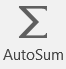 4․Excel էլեկտրոնային աղյուսակում ինչպե՞ս կարելի է տարածել բանաձևն այլ բջիջների վրա․ նկարագրել գործընթացը։Հարցերին պատասխանելու կամ առաջադրանքները կատարելու համար սովորողը պետք է իմանա.1. MS Excel-ում կիրառվող թվաբանական գործողությունները։2. Ստանդարտ ֆունկցիաների մասին։3. Բանաձևը տարածելու հնարավորության մասին։ Հարցերին պատասխանելու կամ առաջադրանքները կատարելու համար սովորողը պետք է կարողանա.Կատարել պարզ թվաբանական հաշվարկներ բջիջների միջև։Կիրառել գումարի հաշվման  գործիքը։Բանաձևը տարածել այլ վանդակների վրա։6.6 Աշխատանքային թերթի պարամետրերի սահմանումը: Փաստաթղթի տպագրումըԹեմատիկ պլանՀարցեր և առաջադրանքներ առարկայի չափորոշչային միջին պահանջների կատարումը ստուգելու համար։1. Էջի ձևաչափի մի քանի պարամետր նշեք։2. Ինչպե՞ս կարելի է տպագրել փաստաթղթի որոշ անհրաժեշտ էջեր։3.Տպագրում կատարելու համար ո՞ր ստեղնաշարային բանալին է անհրաժեշտ կիրառել։Հարցերին պատասխանելու կամ առաջադրանքները կատարելու համար սովորողը պետք է իմանա.1. էջի ձևաչափի պարամետրերի մասին։2. Փաստաթղթի մի մասի տպագրման հնարավորության մասին։3․ Ստեղնաշարային բանալիների մասին։ Հարցերին պատասխանելու կամ առաջադրանքները կատարելու համար սովորողը պետք է կարողանա.Սահմանել էջի ձևաչափը։։Տպագրել փաստաթուղթը ամբողջությամբ, կամ միայն անհրաժեշտ հատվածնրը։Կիրառել ստեղնաշարային բանալիները։ժամկետՏԵՔՍՏԱՅԻՆ ԽՄԲԱԳՐԻՉ  (5 ժամ)ՆպատակըՆպատակըՃանաչել համակարգչային տեքստային հիմնական խմբագրերը: Ընդլայնել գիտելիքները տեքստային խմբագրիչների վերաբերյալ:Ձևավորել տեքստ, խմբագրել այն` օգտագործելով խմբագրման պարզագւույն հնարավորությունները` նոր տող, նոր էջ, մեծատառ, փոքրատառ, ցուցիչ: Ձևավորել հմտություն փաստաթուղթը անվանափոխելու, տեքստի հատվածի հետ աշխատելու, փաստաթուղթը պահպանելու համար: Վերջնար- դյունքներըՎերջնար- դյունքներըՍովորողը պետք է կարողանաԸնտրել տեքստի կրիչի` թղթի չափերը և դիրքը: Ընտրել ստեղնաշարի լեզուն և համապատասխան տառատեսկները: Ճանաչել ֆոնետիկ և տպագրական ստեղնաշարերը: Ընտրել հայկական ստեղնաշարը և հայերեն տառատեսակ, ստեղծել հայերեն լեզվով փաստաթուղթ, խմբագրել այն: Տպել ստեղծված փաստաթուղթըՊահպանել փաստաթուղթը նշված թղթապանակում:1Ms Word տեքստային խմբագրիչ։ Տեքստի ձևաչափի սահմանում։2Այբուբենի փոփոխման KDWin ծրագիրը։ 3Աշխատանք մի քանի փաստաթղթերի հետ։4 Փաստաթղթի նախնական դիտում և տպագրում։5 Գործնական աշխատանք 1ՀԱՄԱԿԱՐԳՉԱՅԻՆ ՀՄՏՈՒԹՅՈՒՆՆԵՐ  (3ժամ)ՆպատակըՆպատակըԻմանալ օպերացիոն համակարգի նշանակությունը: Ընդլայնել պատկերացումները` ծրագրային մեկ և ավելի պատուհանները բացելու և փակելու մասին: Տրված թղթապանակում ստեղծել նոր տեքստային կամ գրաֆիակական ֆայլ: Զարգացնել գիտելիքները ֆայլերի ծառանման  կառուցվածքի՝ թղթապանակներ և ծրագրեր փնտրելու մասին: Իմանալ, ընդլայնել գիտելիքները փաստաթուղթը պատճենելու տեղափոխելու, ջնջելու և վերականգնելու մասին: Վերջնար- դյունքներըՎերջնար- դյունքներըՍովորողը պետք է կարողանաԽմբագրել միաժամանակ մի քանի փաստաթուղթ: Օգտագործել գործողությունների բացարկման և վերականգնման հնարավորությունները: Արտատպել կամ բազմացնել տեքստի հատված, օգտվելով  հիշողության տիրույթից (Clipboard):Վերականգնել աղբարկղ նետված փաստաթուղթը:6Ֆայլային համակարգ: 7Գործողություններ օբյեկտների հետ։8Զամբյուղ թղթապանակ: 9Թեմատիկ աշխատանք 1ԻՆՖՈՐՄԱՑԻԱՅԻ ԱՂԲՅՈՒՐՆԵՐ: ԻՆՖՈՐՄԱՑԻԱՅԻ ՔԱՆԱԿԻ ՉԱՓՈՒՄԸ (5 ժամ)ՆպատակըՆպատակըԳիտենա ինֆորմացիայի  փոխանակման միավորների մասին: Տարբերի չկարգավորված և կարգավորված աղբյուրները: Հասկանա ինֆորմացիայի քանակի չափման անհրաժեշտությունը և չափման միավորները:  Իմանա ինֆորմացիայի հիմնական կրիչների մասին: Տարբերի տեղեկատվությունը պահպանող ժամանակակից սարքավորումները: Նկարագրեի այլագրման օրինակներ։ Վերջնար- դյունքներըՎերջնար- դյունքներըՍովորողը պետք է կարողանաԿիրառել տեղեկատվության չափման միավորները: Ճանաչել տեղեկատվությունը պահպանող ժամանակակից սարքավորումները: Կիրառել չափի միավորները, դրանց թվային բնութագրերը: Հաշվել տեքստի տեղեկատվական ծավալը: Համեմատել տեղեկատվական աղբյուրների և կրիչների ծավալները:10Ինֆորմացիայի աղբյուրներ: Ինֆորմացիայի կոդավորումը։11Ինֆորմացիայի քանակի չափման միավորները տեխնիկայում:12Ինֆորմացիայի կրիչների թվային բնութագրերը:13Գործնական   աշխատանք 24.Համակարգչային հեռահաղորդակցուղիներ(4ժամ)ՆպատակըՆպատակըԳիտենա տեղեկատվության փոխանակման պարզագույն ձևերի  մասին (փոստ, հեռախոս, ռադիո, հեռուստացույց): Պատկերացում ունենա համակարգչային ցանցերի մասին:Իմանա ինտերնետի` որպես համաշխարհային գլոբալ ցանցի մասին: Իմանա ինտերնետի ընձեռած հիմնական հնարավորությունների մասին: Իմանա ինտերնետային էթիկայի կանոնները:Գիտենա զննիչ ծրագրերի մասին, կարողանա օգտվել դրանցից տեղեկատվության հավաքագրման համար: Գիտենա ինտերնետի ընձեռած հիմնական հնարավորությունները։Վերջնար- դյունքներըՎերջնար- դյունքներըՍովորողը պետք է կարողանաՆերկայացնել տվյալներ էլեկտրոնային տվյալների հենքերում (էլ. Փոստ, սոցիալական ցանցեր) գրանցվելու համար:Որոնում կազմակերպել ըստ հանձնարարված թեմայի՝ զննիչ ծրագրերի կիրառմամբ: Կիրառել իր գիտելիքները ուսումնական և առօրյա խնդիրներ լուծելիս: 14Համացանց:15Կիսամյակային ամփոփիչ ստուգողական աշխատանք 116Ինֆորմացիայի պահպանումը  Համացանցում:17Ինֆորմացիայի որոնումը Համացանցում:Համացանցին առնչվելու անվտանգությունը և էթիկան։5 .Ինֆորմացիայի համակարգչային ցուցադրում (6 ժամ)ՆպատակըՆպատակըԳիտենա ներկայացումների ստեղծման ծրագրային փաթեթը: Գիտենա ներկայացումների ֆայլերի ընդլայնումները: Բեռնավորել ներկայացում, ստեղծել նորը:Իմանա  ներկայացումների ստեղծման ծրագրի հիմնական գործիքաշարը: Վերջնար- դյունքներըՎերջնար- դյունքներըՍովորողը պետք է կարողանաՆերմուծել գրաֆիկական օբյեկտներ, նկարել պարզ օբյեկտներ՝ օգտագործելով ծրագրի գործիքները: Ձևավավորել սլայդերի հետնագույնը՝ (ֆոնը) ընտրելով ծրագրում տեղադրված տարբերակներից մեկը:Ստեղծել տեքստային բլոկերի և գրաֆիկական պատկերների անիմացիա: Պահպանել ներկայացումը նշված պանակում:Օգտագործել փաստաթղթերի շաբլոնները, ստեղծել սեփական շաբլոններ:Ստեղծել սլայդերի փոփոխման անիմացիա:Ձևավորել տեքստային բլոկերը՝ տառատեսակ, տեքստի չափ, գույն:18Հիմնական հասկացություններ և սահմանումներ։19Նոր ցուցադրման ստեղծումն ու պահպանումը20Ինֆորմացիայի ներմուծումը ցուցադրման մեջ21Աշխատանք սլայդների հետ22Սլայդների ձևավորումները23Ցուցադրումներում հատուկ էֆեկտների կիրառումը24Գործնական աշխատանք 125Թեմատիկ  աշխատանք 1Էլեկտրոնային աղյուսակներ(6 ժամ)ՆպատակըՆպատակըԷլեկտրոնային աղյուսակների էջերի, տողերի, սյուների հնարավոր քանակի իմացության զարգացում:Աղյուսակի կառուցման, ձևավորման և լրացման հմտությունների զարգացում և ամրապնդում:Բջիջների միջև պարզ հաշվարկներ կատարելու կարողության զարգացում:Իմանա էլեկտրոնային աղյուսակների մշակման ծրագրի հիմնական գործիքաշարը: Վերջնար- դյունքներըՎերջնար- դյունքներըՍովորողը պետք է կարողանաԲեռնավորել էլեկտրոնային գիրք, ստեղծել նորը:Ներմուծել թիվ, տեքստ, ամսաթիվ:Լրացնել և ձևավորել պարզ աղյուսակներ, պահպանել ստեղծված փաստաթուղթը նշված  թղթապանակի մեջ:Վերնագրել աղյուսակը և ձևավորել  վերնագիրը:Ընտրել կից կամ առանձին  տողերի/սյունակների խումբ:Տալ աշխատանքային թերթի պարամետրերի սահմանումը։Տպել փաստաթուղթը:26Էլեկտրոնային աղյուսակներ27Microsoft Excel  Էլեկտրոնային աղյուսակ28Աղյուսակային տվյալների ներմուծումը29Աշխատանք աղյուսակի բջիջների հետ30Excel-ում հաշվարկների իրագործումը31Գործնական աշխատանք 232Աշխատանքային թերթի պարամետրերի սահմանումը: Փաստաթղթի տպագրումը33Կիսամյակային ամփոփիչ ստուգողական աշխատանք 234Ամփոփում